Доступность для маломобильных групп населения
          Остановка автобуса находится на расстоянии 1200 метров от входа в здание. На пути движения к входу в здание от остановки автобуса тротуар имеет продольный уклон до 10º, поручнями не оборудован. На территории школы имеется парковка для автотранспорта граждан с инвалидностью. 
         Вход в здание оборудован поручнями, пандусом, имеется кнопка вызова персонала. В зимнее время на входе устанавливается противоскользящее покрытие. Схемы движения в здании дублированы шрифтом Брайля.  Ступени в здании школы выделены контрастным цветом. На прозрачных полотнах дверей наклеена яркая контрастная маркировка.
Вход в школу с восточной стороны:


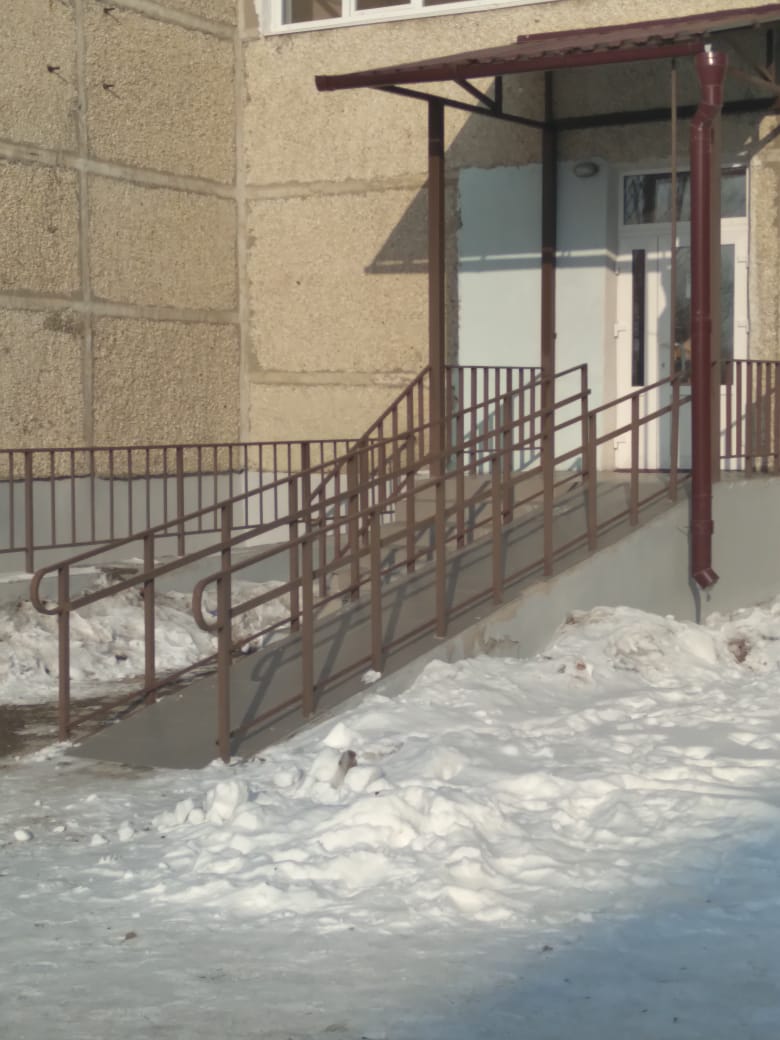 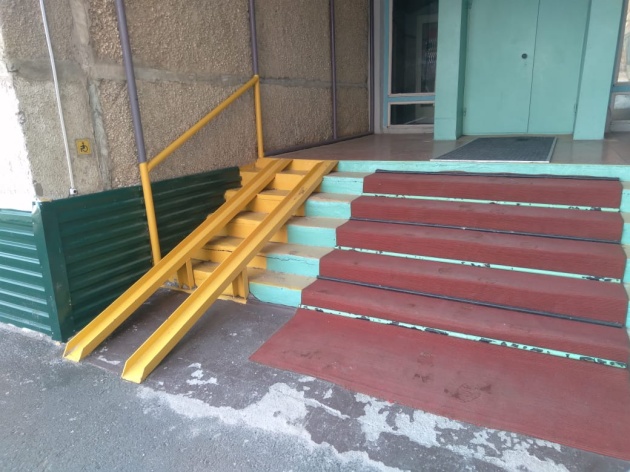 Вход в школу с западной стороны:Кнопка вызова персонала:

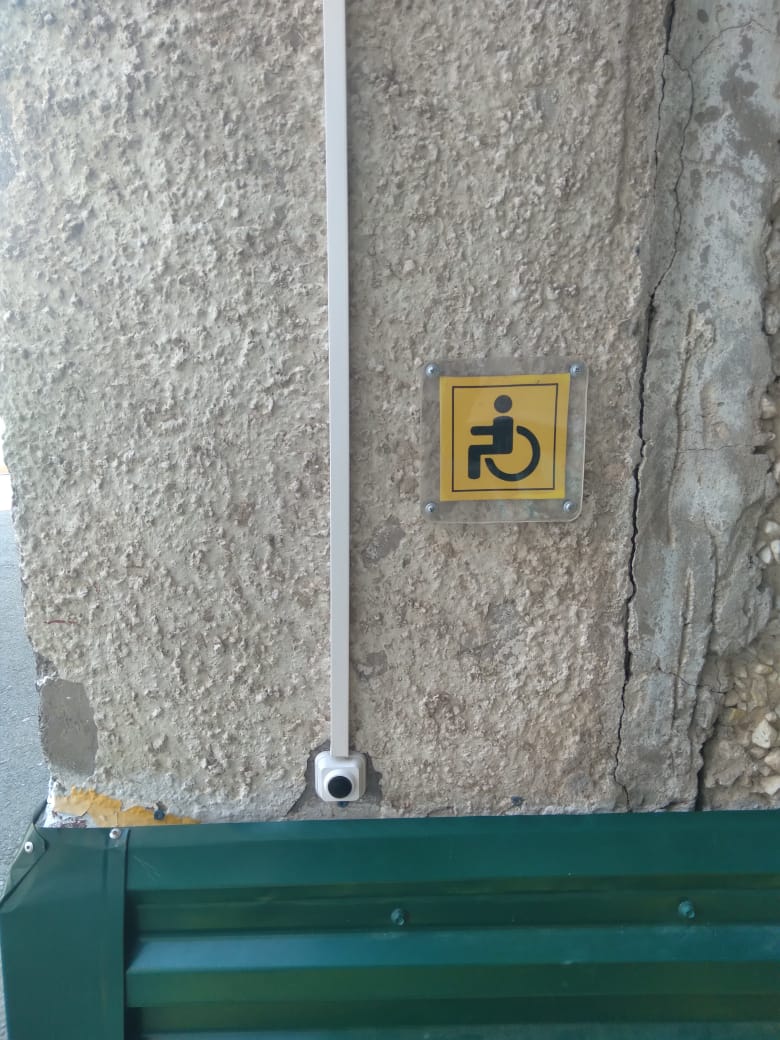 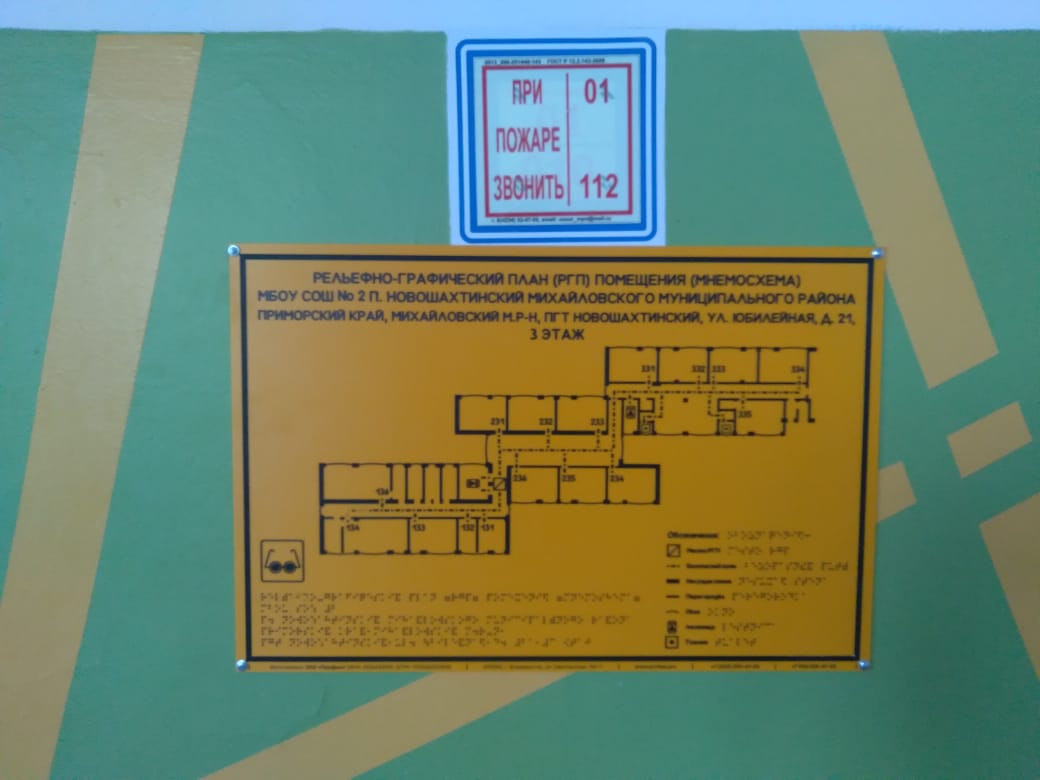 Мнемосхема:Парковка:
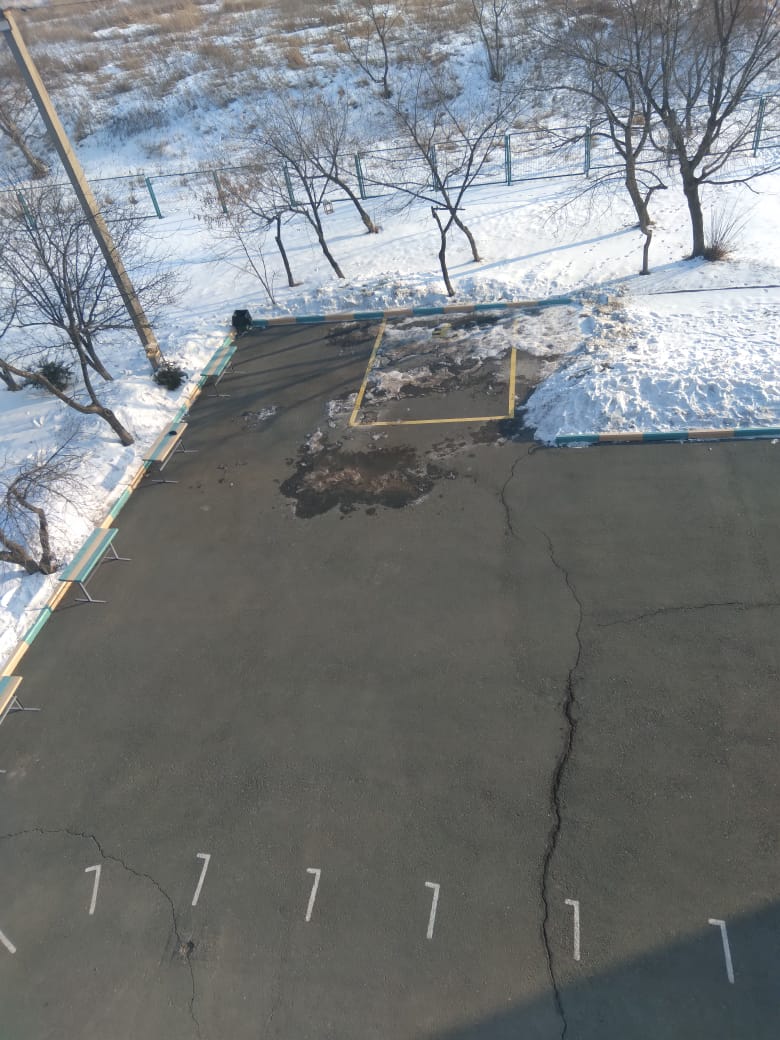 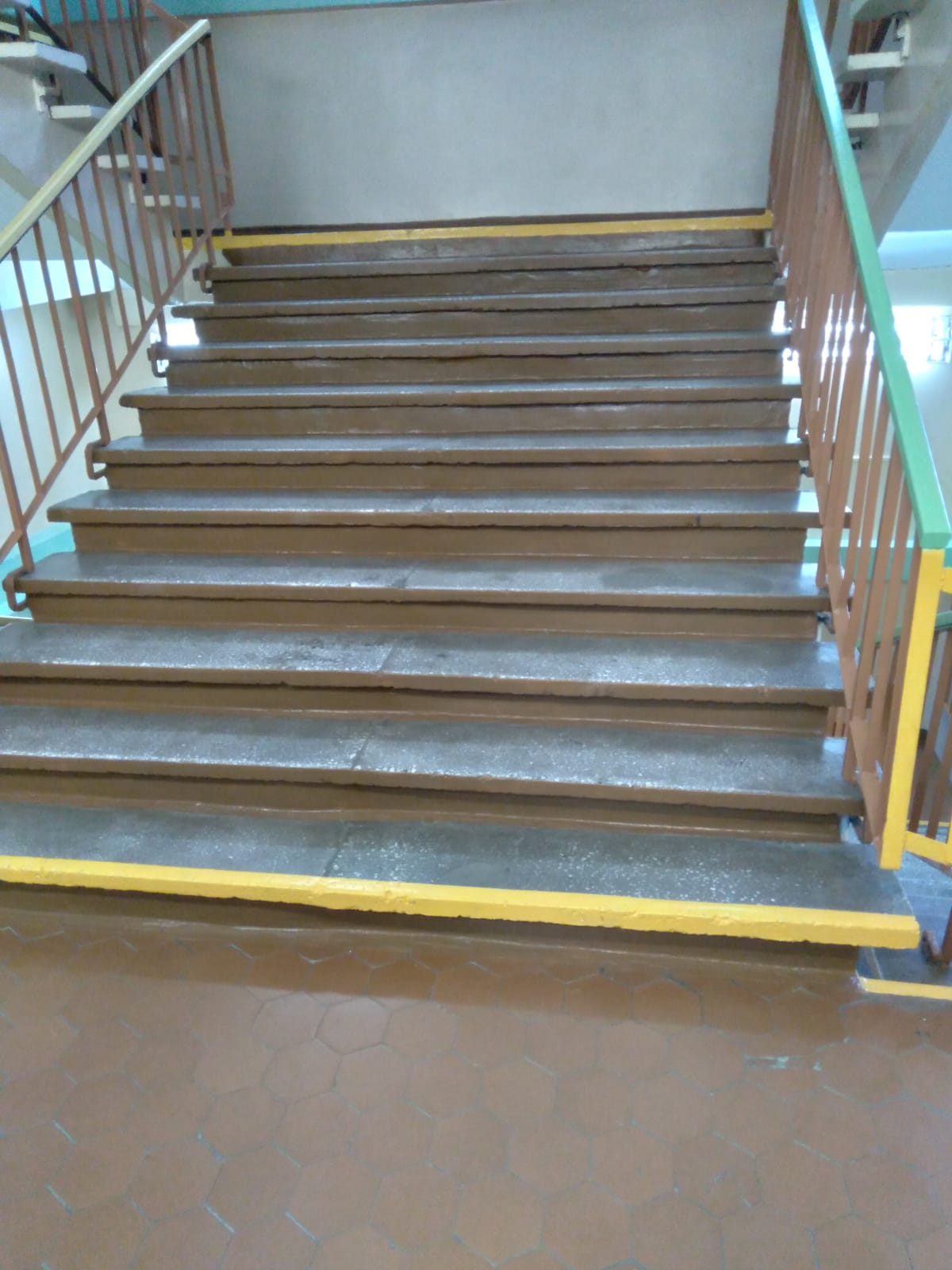 Ступени лестниц: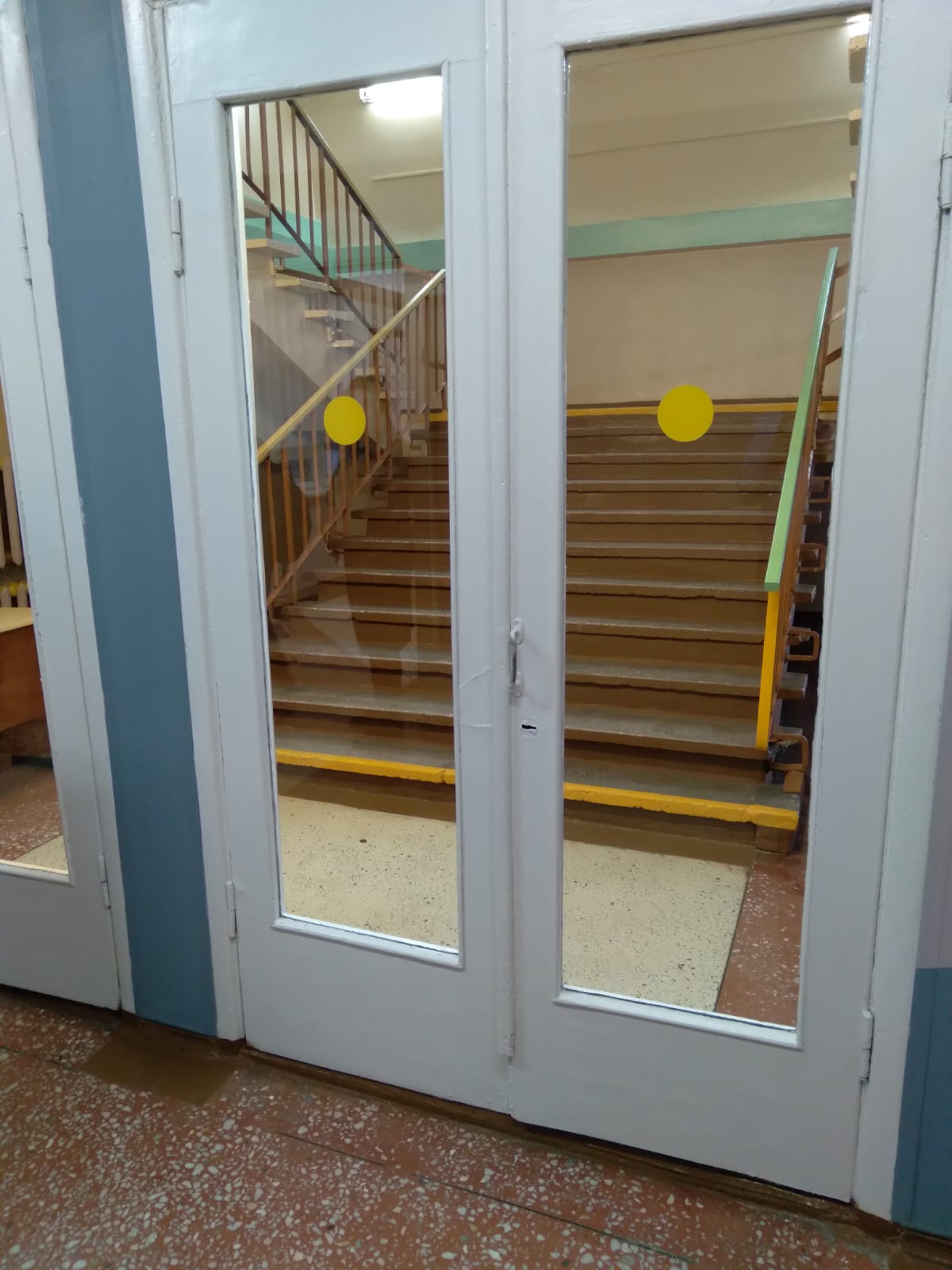 Прозрачные дверные полотна:Муниципальное бюджетное общеобразовательное учреждение «Средняя общеобразовательная школа №2 п.Новошахтинский» Михайловского муниципального района Приморского краяМуниципальное бюджетное общеобразовательное учреждение «Средняя общеобразовательная школа №2 п.Новошахтинский» Михайловского муниципального района Приморского краяАдрес:п.Новошахтинский, ул.Юбилейная, 21Остановки транспорта:п.НовошахтинскийАвтобусы:№124, №530